Centre page for resultsCentre page for results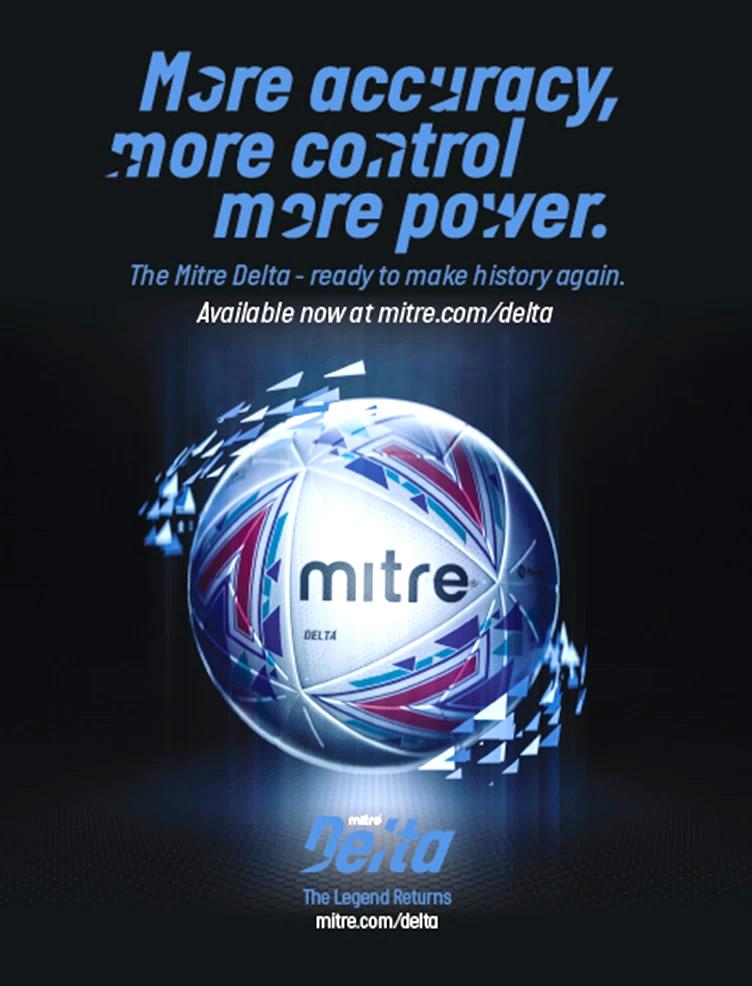 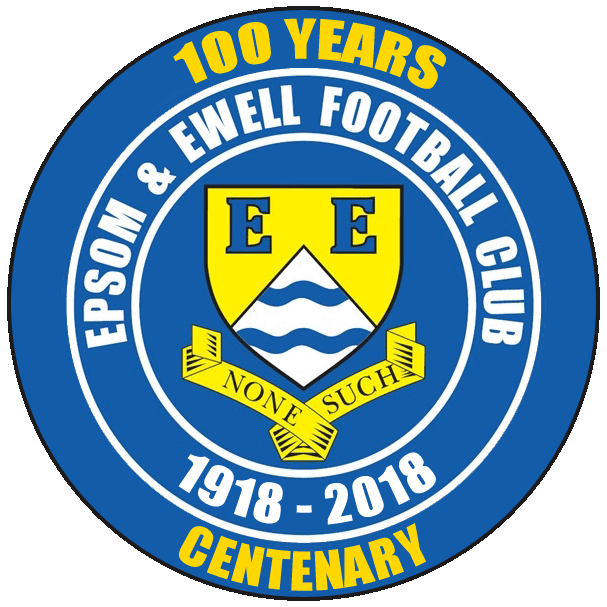        Epsom & Ewellv BagshotTuesday, 25th September 2018  –  7.45 p.m.Good evening! We welcome the players, supporters and officials of Bagshot F.C. to High Road for our League Cup match. They are making their first visit to us tonight and will be back here again in January, weather permitting, for a League match. However, we have already met once this season when we won 3-0 down at their temporary Fleet Town home, although the score doesn’t tell the full story as all three goals came very late after it had looked like the match may finish goalless. Of course, tonight’s encounter must be played to a conclusion and if required, extra time and even penalties may follow to determine which club qualifies for the last 16. It would be great to have a cup run, although we have already made it quite clear that promotion is our number one priority and in those attempts we were last at High Road ten days ago when hosting Tooting Bec and scraped the points with a 3-1 win. I was very impressed with the visitors who gave us a lot of trouble and it was helpful that we had already built a two goal lead before they found their feet. The second half was more even and we extended our lead with a penalty to make the final score a bit flattering.We then visited Bedfont Sports for a League match against their tenants, FC Deportivo Galicia and got off to a good start with an early goal from Liam Roberts and finishing off as 3-0 winners. It was a very comfortable win and we kept them at bay throughout.We are next in action on Saturday when we make our first ever visit to Kennels Lane, home of Fleet Spurs and our next home match will be the following Saturday, 6th October when our opponents will be Sheerwater.We also have some fixture amendments for your diary. Our match at British Airways on Saturday 13th October has been brought forward to Wednesday 10th as their landlords Bedfont & Feltham require the pitch for an F.A. Vase tie. Also our Division One League Cup tie at home to Sandhurst has been provisionally arranged for Tuesday 16th October. Enjoy the game!RichYou can follow us on Facebook: www.facebook.com/epsomandewellfc Twitter: @EEFCOfficial   Instagram at: www.instagram.com/epsomandewellfc and Youtube at: www.youtube.com/channel/UCtLrpS0x5OaYUACRT34_zng                  Good evening! We welcome the players, supporters and officials of Bagshot F.C. to High Road for our League Cup match. They are making their first visit to us tonight and will be back here again in January, weather permitting, for a League match. However, we have already met once this season when we won 3-0 down at their temporary Fleet Town home, although the score doesn’t tell the full story as all three goals came very late after it had looked like the match may finish goalless. Of course, tonight’s encounter must be played to a conclusion and if required, extra time and even penalties may follow to determine which club qualifies for the last 16. It would be great to have a cup run, although we have already made it quite clear that promotion is our number one priority and in those attempts we were last at High Road ten days ago when hosting Tooting Bec and scraped the points with a 3-1 win. I was very impressed with the visitors who gave us a lot of trouble and it was helpful that we had already built a two goal lead before they found their feet. The second half was more even and we extended our lead with a penalty to make the final score a bit flattering.We then visited Bedfont Sports for a League match against their tenants, FC Deportivo Galicia and got off to a good start with an early goal from Liam Roberts and finishing off as 3-0 winners. It was a very comfortable win and we kept them at bay throughout.We are next in action on Saturday when we make our first ever visit to Kennels Lane, home of Fleet Spurs and our next home match will be the following Saturday, 6th October when our opponents will be Sheerwater.We also have some fixture amendments for your diary. Our match at British Airways on Saturday 13th October has been brought forward to Wednesday 10th as their landlords Bedfont & Feltham require the pitch for an F.A. Vase tie. Also our Division One League Cup tie at home to Sandhurst has been provisionally arranged for Tuesday 16th October. Enjoy the game!RichYou can follow us on Facebook: www.facebook.com/epsomandewellfc Twitter: @EEFCOfficial   Instagram at: www.instagram.com/epsomandewellfc and Youtube at: www.youtube.com/channel/UCtLrpS0x5OaYUACRT34_zng                  Cover photos by Gemma JarmanSteve Betancourt scores his first goal in club colours against Dorking Wanderers ReservesKieran Campbell is fouled for our penalty against Tooting BecLiam Roberts strikes our first goal on Saturday at FC Deportivo GaliciaCover photos by Gemma JarmanSteve Betancourt scores his first goal in club colours against Dorking Wanderers ReservesKieran Campbell is fouled for our penalty against Tooting BecLiam Roberts strikes our first goal on Saturday at FC Deportivo GaliciaCherry Red Records                                          Combined Counties League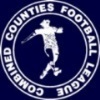 Division One Table 2018/19Cherry Red Records                                          Combined Counties LeagueDivision One Table 2018/19Cherry Red Records                                          Combined Counties LeagueDivision One Table 2018/19Cherry Red Records                                          Combined Counties LeagueDivision One Table 2018/19Cherry Red Records                                          Combined Counties LeagueDivision One Table 2018/19Cherry Red Records                                          Combined Counties LeagueDivision One Table 2018/19Cherry Red Records                                          Combined Counties LeagueDivision One Table 2018/19Cherry Red Records                                          Combined Counties LeagueDivision One Table 2018/19Cherry Red Records                                          Combined Counties LeagueDivision One Table 2018/19Cherry Red Records                                          Combined Counties LeagueDivision One Table 2018/19Cherry Red Records                                          Combined Counties LeagueDivision One Table 2018/19inc Saturday 22nd September 2018PWDLFAPtsGDHA Farnham Town861121719+142/220/10 Bedfont & Feltham853036918+278/1213/4 Epsom & Ewell8602241018+14XX Dorking Wanderers Res9531231418+927/113-5 Ash United8440251316+1212/110/11 Chessington & Hook Utd9513171516+21-227/10 Frimley Green743014715+73/1123/2 Sheerwater7421171014+76/1022/12 Tooting Bec8413151313+23-130/3 AC London7322151611-12/36-0 British Airways8323141711-316/210/10 Godalming Town9315142010-61/1226/1 Sandhurst Town731381410-620/42-0 Eversley & California720511186-729/1224/11 Bagshot920710386-2819/13-0 FC Deportivo Galicia812510155-512/33-0 Kensington Borough710610213-1117/119/3 Fleet Spurs70078210-136/429/9 Cove70078220-143-25/1Lucky Day? – 25th SeptemberPlayed 18 - Won 9 Drawn 4 Lost 5 - For 29 Against 24 - PPG 1.72 - GoodOur Club record against BagshotPlayed 1 - Won 1 Drawn 0 Lost 0 - For 3 Against 0 - PPG 3.00 - PerfectBagshot’s last visitBagshot have never visited us beforeDid You Know?We have scored at least three goals in our last five straight matches. A sixth tonight would be the first time we had achieved that feat since our famous 1974/75 season, when we of course ended up at Wembley Stadium in the F.A. Vase Final!First Eleven Appearances 2018/19  -  (max  12)First Eleven Appearances 2018/19  -  (max  12)First Eleven Appearances 2018/19  -  (max  12)First Eleven Appearances 2018/19  -  (max  12)First Eleven Appearances 2018/19  -  (max  12)First Eleven Appearances 2018/19  -  (max  12)First Eleven Appearances 2018/19  -  (max  12)First Eleven Appearances 2018/19  -  (max  12)First Eleven Appearances 2018/19  -  (max  12)First Eleven Appearances 2018/19  -  (max  12)NameDebut2018/192018/192018/192018/19Career TotalsCareer TotalsCareer TotalsCareer TotalsNameDebutAppSubTotGoalsAppSubTotGoals BENNETT Bobby12/08/201880868086 BETANCOURT Steve18/08/201881918191 BORRETT Ricky04/08/201890909090 CAMPBELL Kieran29/09/201273102593622 CAMPBELL Theo28/08/201806600660 CONNELLY Lloyd14/10/2017120122424464 DOBRAJ Endrit18/11/20172240216270 DYSON Ben*12/08/201701102814422 ELGAR Luke04/08/201812301230 ELGAR Scott12/08/201824602460 GILL George28/08/201820202020 GRIFFIN Reisse08/08/20157071111131249 HEAGNEY Adam16/08/20161201207913922 JONES David31/08/201821302130 LOFTUS-CHEEK Joe06/08/20170110148226 MCKAY Alex20/12/200810101633920213 MORGAN Sam11/09/201801100110 MURPHY Scott20/01/2007120122592616 ROBERTS Liam12/08/201711112732154712 SMITH Taryn28/10/201755105139225 SULLIVAN Ryan04/08/2018101110101110 SUTHERLAND Mitchel04/08/201811201120 THOMPSON Elliott09/02/2016100100209291 WHITE Sean02/08/2014741132725528 WOODCOCK Josh22/09/201810101010 WRIGHT Kieran15/09/201820202020* - Player has left the club* - Player has left the club* - Player has left the club* - Player has left the club* - Player has left the club* - Player has left the club* - Player has left the club* - Player has left the club* - Player has left the club* - Player has left the clubRecent Results and FixturesRecent Results and FixturesRecent Results and FixturesF.A. Vase Second Qualifying Round – Saturday 15th SeptemberF.A. Vase Second Qualifying Round – Saturday 15th SeptemberF.A. Vase Second Qualifying Round – Saturday 15th SeptemberAC London2-3Erith TownBedfont & Feltham2-0Winslow UnitedChessington & Hook United0-5SheerwaterEversley & California2-1Lymington TownHolyport2-1Fleet SpursCombined Counties League – Saturday 15th SeptemberCombined Counties League – Saturday 15th SeptemberCombined Counties League – Saturday 15th SeptemberBagshot2-3Frimley GreenEpsom & Ewell3-1Tooting BecF.A. Vase Second Qualifying Round – Sunday 16th SeptemberF.A. Vase Second Qualifying Round – Sunday 16th SeptemberF.A. Vase Second Qualifying Round – Sunday 16th SeptemberBurton Park Wanderers0-5FC Deportivo GaliciaThame Rangers1-0Farnham TownCombined Counties League Cup 1st Round – Tuesday 18th SeptemberCombined Counties League Cup 1st Round – Tuesday 18th SeptemberCombined Counties League Cup 1st Round – Tuesday 18th SeptemberCamberley Town1-3CobhamChessington & Hook United2-4AFC HayesFarnham Town1-2SouthallHanworth Villa3-1Kensington BoroughHorley Town0-1Chertsey TownCombined Counties League Cup 2nd Round – Tuesday 18th SeptemberCombined Counties League Cup 2nd Round – Tuesday 18th SeptemberCombined Counties League Cup 2nd Round – Tuesday 18th SeptemberSheerwater1-0BalhamCombined Counties League – Tuesday 18th SeptemberCombined Counties League – Tuesday 18th SeptemberCombined Counties League – Tuesday 18th SeptemberAsh United2-1Eversley & CaliforniaCombined Counties League – Wednesday 19th SeptemberCombined Counties League – Wednesday 19th SeptemberCombined Counties League – Wednesday 19th SeptemberBagshot0-5Godalming TownCombined Counties League – Saturday 22nd SeptemberCombined Counties League – Saturday 22nd SeptemberCombined Counties League – Saturday 22nd SeptemberAsh United2-2SheerwaterCove2-4Bedfont & FelthamBritish Airways1-1AC LondonChessington & Hook United3-0BagshotDorking Wanderers Reserves3-1Kensington BoroughFarnham Town3-1Fleet SpursFC Deportivo Galicia0-3Epsom & EwellSandhurst Town1-3Godalming TownTooting Bec4-1Eversley & CaliforniaCombined Counties League Cup 1st Round – Tuesday 25th SeptemberCombined Counties League Cup 1st Round – Tuesday 25th SeptemberCombined Counties League Cup 1st Round – Tuesday 25th SeptemberBadshot LeaVWalton & HershamCombined Counties League Cup 2nd Round – Tuesday 25th SeptemberCombined Counties League Cup 2nd Round – Tuesday 25th SeptemberCombined Counties League Cup 2nd Round – Tuesday 25th SeptemberAbbey RangersVRedhillRecent Results and FixturesRecent Results and FixturesRecent Results and FixturesCombined Counties League Cup 2nd Round – Tuesday 25th SeptemberCombined Counties League Cup 2nd Round – Tuesday 25th SeptemberCombined Counties League Cup 2nd Round – Tuesday 25th SeptemberBanstead AthleticVColliers Wood UnitedBedfont & FelthamVTooting BecEpsom & EwellVBagshotEversley & CaliforniaVKnaphillFrimley GreenVGuildford CityGodalming TownVDorking Wanderers ReservesSpelthorne SportsVRaynes Park ValeEsoteric Division One Cup 1st Round – Tuesday 25th SeptemberEsoteric Division One Cup 1st Round – Tuesday 25th SeptemberEsoteric Division One Cup 1st Round – Tuesday 25th SeptemberCoveVBritish AirwaysCombined Counties League – Tuesday 25th SeptemberCombined Counties League – Tuesday 25th SeptemberCombined Counties League – Tuesday 25th SeptemberAC LondonVKensington BoroughFarnham TownVAsh UnitedCombined Counties League – Saturday 29th SeptemberCombined Counties League – Saturday 29th SeptemberCombined Counties League – Saturday 29th SeptemberAsh UnitedVBritish AirwaysBagshotVAC LondonBedfont & FelthamVChessington & Hook UnitedDorking Wanderers ReservesVFC Deportivo GaliciaEversley & CaliforniaVFarnham TownFleet SpursVEpsom & EwellFrimley GreenVCoveKensington BoroughVSandhurst TownSheerwaterVTooting BecCombined Counties League – Tuesday 2nd OctoberCombined Counties League – Tuesday 2nd OctoberCombined Counties League – Tuesday 2nd OctoberSheerwaterVAC LondonCombined Counties League – Wednesday 3rd OctoberCombined Counties League – Wednesday 3rd OctoberCombined Counties League – Wednesday 3rd OctoberKensington BoroughVBritish AirwaysCombined Counties League – Saturday 6th OctoberCombined Counties League – Saturday 6th OctoberCombined Counties League – Saturday 6th OctoberAC LondonVTooting BecBritish AirwaysVFrimley GreenChessington & Hook UnitedVFleet SpursCoveVAsh UnitedEpsom & EwellVSheerwaterFarnham TownVBagshotFC Deportivo GaliciaVKensington BoroughGodalming TownVBedfont & FelthamSandhurst TownVDorking Wanderers ReservesFrom behind the goal Epsom & Ewell 3-1 Tooting BecCombined Counties League Division One - Saturday 15th September 2018Borrett heroics keep Bec at bay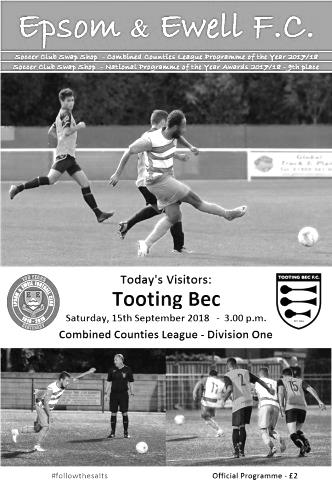 A stand out performance from our keeper Ricky Borrett enabled our boys to win this important league match by three goals to one at High Road on Saturday, although regrettably there was a pitiful crowd of just 23; our third lowest in club history there to see it.Following our recent late collapse at Dorking Wanderers Reserves it was important that we got back to winning ways immediately. However, whilst the result was more important that the performance, the latter raises significant concerns and the visitors will be wondering how exactly they failed to come away with at least a point after creating and spurning a number of chances. Bobby Bennett came back into the starting line-up after being away for a week, while Kieran Wright made his debut for us at the back alongside Steve Betancourt, with Lloyd Connelly moved into the unusual position of left back in place of the absent David Jones. Sean White was back on the bench as was another scorer from Tuesday's match, Kieran Campbell, both of whom could have made a fair claim for a starting spot.We had a warning as early as the third minute of the match when their striker latched on to a pass and struck a lofted shot that came back off our crossbar, but responded well to earn a free kick on the edge of the box after Elliott Thompson had been blocked unfairly. However, Captain Scott Murphy's free kick didn't trouble the visiting keeper Zdenek Machacek. Betancourt was next to try his luck but the save was made at a comfortable height and then kicked out quickly, with this route one delivery leaving another Tooting Bec striker straight through on goal. Fortunately his attempt to lob Borrett from twenty yards went mercifully wide or the inquests would have gone on for a long time for conceding a goal to such a basic move.Fortunately we didn't have long to wait before putting that memory away as in the 18th minute a good ball in was headed on by Murphy to Taryn Smith who controlled the ball about six yards out and cut his shot back across the keeper low into the far corner to put us ahead. It was nearly two-nil moments later as a Heagney free kick was inches wide of the Bec near post, rippling the side netting, but he was even more accurate in the 22nd minute. Liam Roberts had just seen his low shot tipped away for a corner before Murphy was fouled out on the right following the set piece. Revenge was then extracted from the Heagney free kick as Murphy guided his header expertly from ten yards into the far corner of Machacek's net for our second goal.We were well on top by now and appeared likely to score again, but from this point the visitors upped their game significantly and the remainder of the half would be quite a struggle for us. They started to create a number of chances and Borrett made his first real save on the half hour from a deep free kick that required Ryan Sullivan to clear the loose ball, but within a minute he was in action again and we seemed powerless to stop them as they attacked with pace and power. In amongst all the threats, their goal in the 39th minute surprisingly came from a harmless looking ball in from the left, which was met by a superb strike from James Parsons from just inside the area with the ball flying into the roof of the net and giving Borrett no chance.It was nearly 2-2 at the half following Borrett's only error on the day  just before the break as he failed to hold a cross from the left wing, but two Bec players got in each other's way and the shot from less than six yards amazingly went wide. It was a major let off and another save was then required along with oneother scare in injury time when Betancourt cleared the ball of the line before the players went off for the interval.It was quite clear that our lead wouldn't remain for long if we didn't find a way to stop the constant attacks. Whilst we were never truly comfortable in the second half, it's fair to say that we did tighten up and started to threaten from time to time ourselves as the match became more even. Roberts was put through by a Thompson pass but his shot was saved and then cleared. Bec should have equalised in the 52nd minute after an attack on the right wing was pulled back for Parsons to strike from just ten yards only to see Borrett palming the shot over the bar acrobatically.Then it was our chance to miss a sitter. Bennett has been one of our better performers this season so far and when he got free on the left and rounded the exposed keeper he looked odds on to score, even though he was at a wide angle. With defenders coming back he unselfishly laid the ball back to Smith who had made ground well but I'm not sure our striker was expecting it and the ball seemed to hit him and bounce away. With our fragile lead at the time this could have come back to haunt us, although Bennett did his best to make amends after Thompson had played another clever reverse pass into his path, but Machacek made another good save for a corner.We had a strange incident in the 63rd minute when we were attacking and Smith went down winning a free kick. An advantage could have been played for sure, but while Smith was on the ground, our substitutes started shouting from the touchline that the Assistant had said the foul was inside the box. To the referee's credit he did go and have words with his colleague but then stuck with the original award of a free kick just outside the box! Murphy's free kick was blasted into the wall and cleared and more frustration followed when Thompson was fouled but for the second time in a minute no opportunity was taken to see if there was an advantage before blowing the whistle, which there had been. With a quarter of the match remaining this match was on a knife edge. You felt that another goal was coming but couldn't be certain at which end it would come. Moments later Borrett made another fine save of a low shot after a deep delivery had been laid into the path of a striker. We then attacked and earned a corner as the game swung from end to end. In the 75th minute though we counter attacked through substitute Campbell who set Bennett off down the right wing. He sent a deep ball to Smith at the far post who laid the ball into the path of Campbell who had continued his run into the area where he was then brought down for the spot kick. Bennett smashed the ball in from 12 yards a minute later and we finally had some breathing space.But still no one could relax. A thirty yard strike pinged off Borrett's bar and was eventually cleared before we had a "pinball" episode in our own six yard box which was cleared away after what seemed like ages. Then in the 82nd minute the Bec left winger got around the back of Heagney and struck at goal from a wide angle. Borrett made yet another save but the ball went loose and again we were the first team there to clear the danger. Then they attacked on the right and cut inside Betancourt but our defender recovered well to block the shot out for a throw. In the final minute Parsons headed wide from a free kick when hitting the target appeared easier.The final whistle was met by relief from all concerned with Epsom and we took the badly needed points. However, Tooting Bec can take a lot of credit for their part in the contest and they will only get stronger as they find their feet at this level. Ultimately it was just a little bit of experience and composure in front of goal that made the difference in this match, and as Neil Grant said to his players afterwards, "we are back in the mix". Indeed we are, as we sit just one point away from top of the table Farnham Town in third place, but there are still questions to be asked - particularly defensively - after this win which, if not answered soon will cause serious and possibly terminal damage to any promotion hopes.Epsom and Ewell: Ricky Borrett, Adam Heagney, Lloyd Connelly, Kieran Wright, Steve Betancourt, Ryan Sullivan, Bobby Bennett, Scott Murphy (c), Taryn Smith, Elliott Thompson, Liam RobertsSubs: Kieran Campbell for Roberts (74), Sean White for Sullivan (79), Endrit Dobraj for Thompson (87)From behind the goal FC Deportivo Galicia 0-3 Epsom & EwellCombined Counties League Division One - Saturday 22nd September 2018A comfortable day out at the Sports Club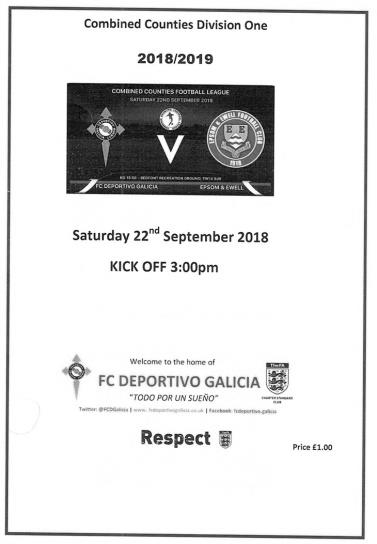 On a miserable and very wet afternoon there are few better venues at our level to visit than the Bedfont Sports Club. A ground that has grown out of all recognition since our first visit there back in 2012, it now has cover on all four sides, which made viewing as comfortable as possible for the spectators.Of course there are two definitions of comfort, both in viewing and in playing, and so we had the best of both worlds here as a superb first half performance left us in complete control and able to cruise through the second half against a team that it must be remembered are still in the F.A Vase, following a 5-0 win in Northamptonshire last Sunday.I wouldn't normally put names forward for recognition but there were in my opinion two particular stand out performances today, from Elliott Thompson and skipper Scott Murphy, who led the pressing across the park, closing everything down but still finding time to create chances as we totally snuffed out the opposition, particularly in that opening forty-five minutesWe had a number of changes from our home win over Tooting Bec seven days previously. In goal Ricky Borrett was unavailable so Josh Woodcock, who had appeared for us in a couple of pre-season friendlies, came in for his debut to become our fourth different keeper this season already. Endrit Dobraj and Reisse Griffin came in as full backs which moved Adam Heagney forward into the role vacated by the injured Ryan Sullivan. Finally, Kieran Campbell came back in up front for the absent Taryn Smith.With so many changes we could have been excused a slow start, but we were nearly ahead inside thirty seconds when a clever pass from Bobby Bennett put Campbell through, but his attempted lob over Kavi Luchowa in the Galicia goal was not quite high enough and he was able to pluck the ball out of the air. However, we didn't have to wait long before going ahead and in the fourth minute Liam Roberts just managed to keep the ball in play, way out on the touchline about five yards inside the opposition half. He then ran straight at goal, rounding the full back before cutting back inside another defender and drilling the ball low and just inside Luchowa's right hand post from about twelve yards. It was a candidate for goal of the season and we'd have another by the time the match ended.Roberts made another run on goal in the 11th minute but this time dragged his shot across goal, and seven minutes later a poor defensive header from Adil Hdioud went straight to Thompson, and whilst his shot from outside the area was on target, it was an easy one to save. Our first half pressure was intense, stopping the opposition getting out of their own half for large periods of the match and our next opportunity came from a Heagney corner that wasn't dealt with. Campbell headed the ball back in to Connelly who let the ball run across his body before hooking the shot just over the bar. Both Campbell and Murphy had further shots from outside the area to complete some nice football build-up but neither were able to keep their shots down. We deserved to be more than just one goal up by this time and a second arrived in the 41st minute when a ball into Campbell was headed on to Roberts who was then upended in the box, earning a yellow card for Ali Soussi. There were complaints about the award but I couldn't see why, as for me it was a clearpenalty and it was just as well that the rules have been changed in recent years or the card would have been red otherwise. Bennett kept up his perfect record from the spot and converted the club's fifth penalty of the season. It should be pointed out that the club record, set twice by our penalty king Kyle Hough is nine, so there is plenty of time to pass his mark at this rate.The perfect first half was almost spoiled in first half injury time when some clever interplay on the edge of our area resulted in a deep cross to the far post where Zobair Elmoumi really should have buried his header from six yards out but failed to hit the target.The second half started with an error from Wright who gifted the ball straight to an opposition attacker with just fifteen seconds on the clock, but fortunately he blazed a shot over the bar from the edge of the area and we responded strongly to this with three great opportunities in five minutes. Firstly when a Dobraj free kick was met by the head of Campbell, but his header hit Heagney and looped harmlessly to the keeper. Moments later a deep ball in was missed by both Campbell and his marker and it went through to Roberts in a central position who had time to control the ball before steering his shot towards the far corner only to see Luchowa make a fine low save with his left hand. Then from the corner Campbell's header ten yards out just feathered the crossbar as it went through for a goal kick.What we didn't realise at the time was that this would be more or less it in terms of goal scoring chances for either side for the next thirty minutes. The game became bitty and disjointed and the referee didn't help either with a string of strange decisions that frustrated both sets of supporters. The worst of these occurred just after the hour when Roberts was hauled down on the left wing by the already booked Hdioud who almost threw him to the ground. As the referee took his notebook out I thought that he was going to be sent off, only for Roberts to receive a yellow card for simulation instead; a quite absurd decision.We then had a bit of fortune of our own when Campbell failed to control the ball on the touchline and he volleyed it away in annoyance. Bearing in mind that we were in front it really should have resulted in a yellow card for wasting time, but somehow he got away lightly with hardly a word, despite protests from the opposition. Unfortunately he pushed his luck too far just a minute later by then talking his way into the book. Not a smart decision and he was replaced almost immediately afterwards by Sean White. However, White then also picked up an unnecessary booking within minutes of entering the game by clumsily bringing down a Galicia attacker right in the corner when he was going nowhere.From the free kick we conceded a corner that Griffin sliced over his own crossbar but the next delivery was cleared and the danger passed. However, moments later in the 69th minute we had an incident that led to a player scuffle in the middle of the park. I didn't get a great view of this but the referee felt that Thompson deserved a yellow card, while Hdioud then received a straight red card. Some would say it ought to have arrived eight minutes earlier!White sent a decent strike just over the crossbar from twenty yards with quarter of an hour remaining but our extra player dominance never really showed, although we did score once more in the 90th minute and it was worth waiting for. A ball from the left was controlled nicely in midfield from Heagney who evaded a tackle at the same time before laying a slide rule diagonal pass into the path of White on the right and with Luchowa advancing, he chipped the ball casually over him with the ball just dropping under the bar and into the net.On another day this could have been a heavier win and we were arguably guilty of trying to walk the ball in at times in the second half, but the match was reminiscent of our opening day win at Sandhurst where I rarely felt that we were in any trouble. Tougher matches await us but all you can do is beat the teams in front of you and by the end we were able to relax, which made a nice change! Epsom and Ewell: Josh Woodcock, Endrit Dobraj, Reisse Griffin, Lloyd Connelly, Kieran Wright, Adam Heagney, Bobby Bennett, Scott Murphy (c), Kieran Campbell, Elliott Thompson, Liam RobertsSubs: Sean White for Campbell (61), Steve Betancourt for Wright (70), Theo Campbell for Thompson (82)This Day in History   -   25th SeptemberThis Day in History   -   25th SeptemberThis Day in History   -   25th SeptemberThis Day in History   -   25th SeptemberThis Day in History   -   25th SeptemberThis Day in History   -   25th SeptemberThis Day in History   -   25th SeptemberDateDayCompetitionOpponentsScorers25/09/26SatSurrey Senior LeagueACamberley & Y1-1R.Marlow25/09/35WedF.A. Cup Preliminary Round replayAMet Police0-325/09/37SatAmateur Cup Preliminary RoundABanstead Mental Hospital2-2+B.Griffiths, J.Jones (pen)25/09/48SatF.A. Cup Preliminary Round replayASutton United0-225/09/54SatF.A. Cup 1qAWhitstable Town0-025/09/65SatAmateur Cup Preliminary RoundHCobham5-0T.Thomas (2), B.Harding, M.Griffiths, T.Wiltshire25/09/71SatAthenian League 2ALeyton1-2K.Ward25/09/76SatSurrey Senior Cup 1qAWorplesdon5-2J.Eales (2), G.O'Rourke, T.Tuite, M.Peters25/09/79TueIsthmian League Cup 2AFarnborough Town2-1T.Pommell (2)25/09/82SatIsthmian League 1HChesham United3-2S.Hill (2), R.Strong25/09/93SatIsthmian League 3AHarefield United1-0D.Meyer25/09/99SatF.A. Vase 2qATunbridge Wells2-1S.Miller (2)25/09/00MonF.A. Cup 1qHVCD Athletic2-0A.Nimmo (2, 1pen)25/09/01TueIsthmian League 3ACorinthian Casuals0-025/09/04SatAssociate Members Trophy Group StageAChertsey Town0-225/09/07TueF.A. Vase 2q replayATunbridge Wells0-325/09/10SatCombined Counties Premier DivisionAWembley2-1M.Jarman, J.Reive25/09/12TueCombined Counties League Cup 1AFarnham Town3-2K.Hough, A.McGregor, M.JarmanHistorical DecadesHistorical DecadesHistorical DecadesHistorical DecadesHistorical DecadesHistorical DecadesHistorical Decades  90 years ago – Epsom Town F.C.  90 years ago – Epsom Town F.C.  90 years ago – Epsom Town F.C.  90 years ago – Epsom Town F.C.  90 years ago – Epsom Town F.C.  90 years ago – Epsom Town F.C.  90 years ago – Epsom Town F.C.22/09/28SatLondon LeagueACray Wanderers3-5F.Behn (2), R.Marlow  80 years ago – Epsom F.C.  80 years ago – Epsom F.C.  80 years ago – Epsom F.C.  80 years ago – Epsom F.C.  80 years ago – Epsom F.C.  80 years ago – Epsom F.C.  80 years ago – Epsom F.C.24/09/38SatAmateur Cup Preliminary RoundHRedhill1-2+B.Heal  70 years ago – Epsom F.C.  70 years ago – Epsom F.C.  70 years ago – Epsom F.C.  70 years ago – Epsom F.C.  70 years ago – Epsom F.C.  70 years ago – Epsom F.C.  70 years ago – Epsom F.C.25/09/48SatF.A. Cup Preliminary Round replayASutton United0-2  60 years ago – Epsom F.C.  60 years ago – Epsom F.C.  60 years ago – Epsom F.C.  60 years ago – Epsom F.C.  60 years ago – Epsom F.C.  60 years ago – Epsom F.C.  60 years ago – Epsom F.C.27/09/58SatAmateur Cup Preliminary RoundHVickers5-2T.Higgins (2), T.Wackett, E.Watkins, J.Bryson  50 years ago – Epsom & Ewell F.C.  50 years ago – Epsom & Ewell F.C.  50 years ago – Epsom & Ewell F.C.  50 years ago – Epsom & Ewell F.C.  50 years ago – Epsom & Ewell F.C.  50 years ago – Epsom & Ewell F.C.  50 years ago – Epsom & Ewell F.C.21/09/68SatF.A. Cup 1qATilbury0-1  40 years ago – Epsom & Ewell F.C.  40 years ago – Epsom & Ewell F.C.  40 years ago – Epsom & Ewell F.C.  40 years ago – Epsom & Ewell F.C.  40 years ago – Epsom & Ewell F.C.  40 years ago – Epsom & Ewell F.C.  40 years ago – Epsom & Ewell F.C.26/09/78TueIsthmian League 1HHampton1-1R.Breen  30 years ago – Epsom & Ewell F.C.  30 years ago – Epsom & Ewell F.C.  30 years ago – Epsom & Ewell F.C.  30 years ago – Epsom & Ewell F.C.  30 years ago – Epsom & Ewell F.C.  30 years ago – Epsom & Ewell F.C.  30 years ago – Epsom & Ewell F.C.24/09/88SatIsthmian League 2sHFeltham4-0B.Perkins (2), M.Flemington, T.Tweedy  20 years ago – Epsom & Ewell F.C.  20 years ago – Epsom & Ewell F.C.  20 years ago – Epsom & Ewell F.C.  20 years ago – Epsom & Ewell F.C.  20 years ago – Epsom & Ewell F.C.  20 years ago – Epsom & Ewell F.C.  20 years ago – Epsom & Ewell F.C.26/09/98SatIsthmian League 3ACamberley Town1-2T.Boorman  10 years ago – Epsom & Ewell F.C.  10 years ago – Epsom & Ewell F.C.  10 years ago – Epsom & Ewell F.C.  10 years ago – Epsom & Ewell F.C.  10 years ago – Epsom & Ewell F.C.  10 years ago – Epsom & Ewell F.C.  10 years ago – Epsom & Ewell F.C.23/09/08TueCombined Counties Premier DivisionAHorley Town3-2D.Marvell (2), K.Hough (pen)History Corner – 25th September81 years ago today we were at home to Banstead Mental Hospital, the rather un-PC term used back then! This was an Amateur Cup tie and we had originally been drawn away from home but the match had been switched to West Street as they were unable to collect a gate. You’d think this would be an easy tie but the Hospital were actually a very good team. The previous season they had knocked both us and Redhill out of the Surrey Senior Cup, going on to reach the Semi-Final and in this match, despite leading at the half we were held 2-2 and extra time couldn’t separate the teams. Two weeks later we would edge through 3-2 in the replay, also at home.80 years ago this week we hosted Redhill in an Amateur Cup tie. We had a great record against the Lobsters in the early thirties but from 1935 this record reversed and we had lost our last five matches against them; all in knockout competition. In fact, they had taken us out of the Amateur Cup for the previous three seasons and would extend the sequence to four with a narrow 2-1 win after extra time at home, with our goal coming from Billy Heal. (see programme left) The following week they would make it a resounding double as they ended our F.A. Cup hopes by a more convincing 4-1, again at West Street. 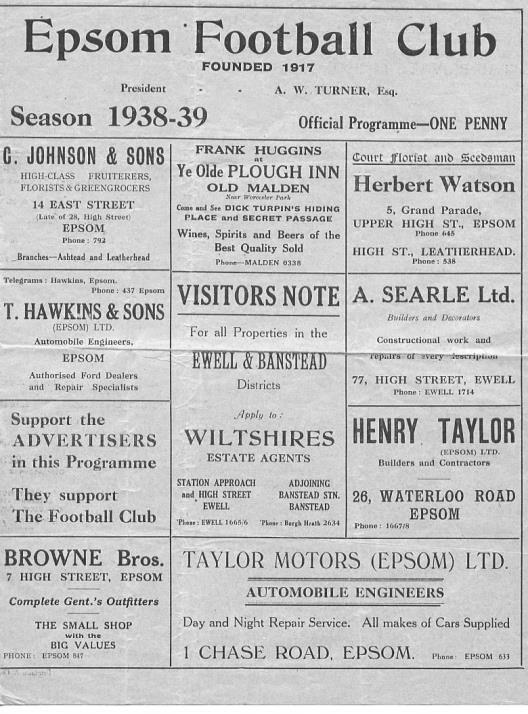 70 years ago this week we visited Sutton United for an F.A. Cup replay at Gander Green Lane which we would lose 2-0 in front of 3,500 spectators, following a 2-2 draw after extra time in the first match at West Street.19 years ago today we made our first ever visit to the Culverden Stadium; home of Tunbridge Wells in an F.A. Vase match and came through by two goals to one in a rainstorm. Stuart Miller scored both of our goals, and in an uncanny coincidence, our second and final visit there would occur on exactly the same date and in the same competition eight years later in 2007, following a home 2-2 draw after extra time at Merland Rise. On that occasion though we did not show up, beaten very heavily by three clear goals.18 years ago today we defeated VCD Athletic in a Monday night F.A. Cup replay at Merland Rise by two goals to nil. We had drawn an extremely entertaining match 4-4 just two days previously at their temporary Thamesmead Town home when Andy Nimmo scored a very rare hat trick without being on the winning side. This time, he made sure of our progress by scoring both goals.14 years ago today a sponsored walk to Chertsey Town took place to raise funds for the club. A number of supporters took part in the walk including former Chairman Pete Lumm, Vice-Chairman Steve Dyke and myself, but we performed so pitifully there, losing 2-0 in an Associate Members Trophy match, that you wondered whether the walk had been worthwhile. It was though, as we raised around £2,200, which was shared between our club and our joint cause Mencap.6 years ago today we survived the sending off of Charlie West to defeat Farnham Town on a Tuesday evening in the Combined Counties League Cup. Little did we know that eight months later we’d actually be lifting the trophy!Bagshot F.C. – HistoryThe football club was established in 1906, and for many of the early years the team played in the local Ascot and Woking district leagues. In that period the club played matches at Pennyhill Park and Connaught Park in the village. 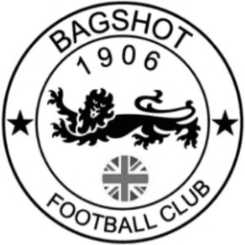 In the late 1970s the club were permanently based at the Pennyhill Park ground, College Ride and in 1982 the club were promoted to the Surrey Intermediate League, and each year won successive promotions. The club won the Senior Division championship in 1986/87 and were then promoted to the Surrey Premier League (later to become the Surrey Elite League). The club were also Surrey County cup semi-finalists in both 1985 and 1986.After more successful seasons in the Surrey Intermediate League the club then moved to the Berks and Bucks league, with the highlight winning the Maidenhead Norfolkian cup in 2007 before leaving for the Aldershot & District League.After winning Division Two in 2005/06 they were promoted to Division One, which they won in 2008/09, earning promotion to the Senior Division. They subsequently won the Senior Division and the Surrey Intermediate Cup in 2011/12, before going on to win both the Senior Division and Senior Division Cup double in both 2012/13 and 2013/14, along with the Aldershot Cup.After winning the Senior Division again in 2015/16, they were promoted to Division One of the Combined Counties League for the first time in the club history.This is all due to the hard work and time that the Wickens family have put into the club over the last 40 years.How kind!I’m aware that most, if not quite all of you appreciate the work that goes into the programme. It’s also really pleasing when non-Epsom people make the effort to get in touch with us to thank for our efforts. Today we have another message from a Beckenham Town fan, Geoff Haywood, who arrived too late to get a programme on the night. So he sent us a cheque, we re-printed some and sent him one! His message is below.“The programme arrived yesterday in excellent condition. You have provided a service that I do not think any other professional club, let alone non-league club could provide (or has indeed ever offered to me) when I have been unable to get programme on day of a fixture. Seeing the anniversary celebrations for your club reminded me of when I first saw them play, I think it was a pre-season friendly in 1973/74 or 74/75 versus a Crystal Palace XI at West Street which I think Palace won 3-1. There were then a couple more visits in late 70s or early 80s for similar friendlies against Palace XIs. I did also see the match at Selhurst Park in August 1975 when Palace won 3-0. (I remember it was only a typed team sheet programme provided by Palace.)   The references to Tommy Tuite in your Beckenham programme reminded me that he was the 'star' player for you around that time.The programme you produce for Epsom & Ewell is certainly a labour of love and puts to shame a certain Conference side's (Bromley) programme efforts. Yours and Cray Wanderers (ironically Bromley's tenants) have the most reading matter I have seen in the non-league world  to keep even the most neutral of supporters engaged for longer than a half time read.Good luck for the rest of the season and thanks again. Geoff”Combined Counties League Premier Division Opponents All-time RecordsCombined Counties League Premier Division Opponents All-time RecordsCombined Counties League Premier Division Opponents All-time RecordsCombined Counties League Premier Division Opponents All-time RecordsCombined Counties League Premier Division Opponents All-time RecordsCombined Counties League Premier Division Opponents All-time RecordsCombined Counties League Premier Division Opponents All-time RecordsCombined Counties League Premier Division Opponents All-time RecordsCombined Counties League Premier Division Opponents All-time RecordsCombined Counties League Premier Division Opponents All-time RecordsCombined Counties League Premier Division Opponents All-time Recordsinc Saturday 22nd SeptemberPWDLFAPPGGDBestWinWorstLossBedfont & Feltham22001333.00+109-2-AC London1100603.00+66-0-Bagshot1100303.00+33-0-FC Deportivo Galicia1100303.00+33-0-Tooting Bec1100313.00+23-1-Frimley Green108113252.50+277-10-1Sheerwater4220822.00+63-0-Godalming Town3201452.00-12-10-3Farnham Town1794430251.82+53-01-4Ash United19103648311.74+176-00-3Cove351691078571.63+217-01-6Chessington & Hook29129859441.55+156-01-3Sandhurst Town1560927281.20-14-01-3Dorking Wanderers  Res1001350.000-3-5British Airways0000000.000--Eversley & California0000000.000--Fleet Spurs0000000.000--Kensington Borough0000000.000--How we stand – Locally and NationallyAs advised in our previous programme issue, there are 28 promotion places currently available at Step Six, but 358 teams within the nineteen leagues are all battling away for those spots. The Champions of each League are guaranteed a promotion, with the next nine best runners-up also getting the chance. This number may and probably will rise by two or three over time, but for now we must assume it is only the best nine runners-up that will accompany the Champions. I summarised the nineteen Step Six Leagues recently. Here they are again with their codes. Combined Counties League Division One: (CCL)Southern Counties League East Division One: (SCEFL)Southern Combination League Division One: (S.Comb)Wessex League Division One: (Wess) Hellenic League Division One East and Hellenic League Division One West: (HellE & HellW) Western League Division One: (Western)South West Peninsula League: (SWP)Spartan South Midlands League Division One: (SSML)United Counties League Division One: (UCL)Midland League Division One: (Midland)West Midlands (Regional) League Division One: (W.Mids)East Midlands Counties League Division One: (E.Mids)Northern Counties East League Division One: (NCEL)Eastern League Southern and Northern Division: (EastS) & (EastN)North West Counties Northern Division: (NWCN) & (NWCS)Northern League Division Two: (Northern)Here is our current League table sorted by points per game and across the page we have the overall top ten and the 28 clubs who would go up if the season ended right now. Last time I did these tables we were 86th, but two wins since then have moved us up to 51st.Combined Counties League Division One Table – by PPG inc 22/09/18Combined Counties League Division One Table – by PPG inc 22/09/18Combined Counties League Division One Table – by PPG inc 22/09/18Combined Counties League Division One Table – by PPG inc 22/09/18Combined Counties League Division One Table – by PPG inc 22/09/18Combined Counties League Division One Table – by PPG inc 22/09/18Combined Counties League Division One Table – by PPG inc 22/09/18Combined Counties League Division One Table – by PPG inc 22/09/18Combined Counties League Division One Table – by PPG inc 22/09/18PldWDLPtsGDPPGPos Farnham Town861119+142.3751 Bedfont & Feltham853018+272.2502 Epsom & Ewell860218+142.2503 Frimley Green743015+72.1437 Dorking Wanderers Reserves953118+92.0004 Ash United844016+122.0005 Sheerwater742114+72.0008 Chessington & Hook United951316+21.7786 Tooting Bec841313+21.6259 AC London732211-11.57110 Sandhurst Town731310-61.42913 British Airways832311-31.37511 Godalming Town931510-61.11112 Eversley & California72056-70.85714 Bagshot92076-280.66715 FC Deportivo Galicia81255-50.62516 Kensington Borough71063-110.42917 Fleet Spurs70070-130.00018 Cove70070-140.00019Step Six Table – by PPG – Top 10Step Six Table – by PPG – Top 10Step Six Table – by PPG – Top 10Step Six Table – by PPG – Top 10Step Six Table – by PPG – Top 10Step Six Table – by PPG – Top 10Step Six Table – by PPG – Top 10Which League?PldPtsGDPPGPos. Winterton RangersNCEL824253.0001 SelstonE.Mids824243.0001 AFC StonehamWess515213.0001 Easington SportsHellW515173.0001 Wodson ParkSSML412113.0001 TavistockSWP925252.7781 Sherwood CollieryE.Mids822232.7502 Welling TownSCEFL822152.7501 Heather St JohnsMidland719232.7141 AFC VarndeaniansScomb719152.7141 Epsom & EwellWe are 51st818+142.2503Step Six Table – The 28 Promoted Clubs if the season ended todayStep Six Table – The 28 Promoted Clubs if the season ended todayStep Six Table – The 28 Promoted Clubs if the season ended todayStep Six Table – The 28 Promoted Clubs if the season ended todayStep Six Table – The 28 Promoted Clubs if the season ended todayStep Six Table – The 28 Promoted Clubs if the season ended todayStep Six Table – The 28 Promoted Clubs if the season ended todayThe 19 Champions – Based on current PPG The 19 Champions – Based on current PPG The 19 Champions – Based on current PPG The 19 Champions – Based on current PPG The 19 Champions – Based on current PPG The 19 Champions – Based on current PPG The 19 Champions – Based on current PPG Which League?PldPtsGDPPGLeague Pos. Winterton RangersNCEL824253.0001 SelstonE.Mids824243.0001 AFC StonehamWess515213.0004 Easington SportsHellW515173.0001 Wodson ParkSSML412113.0007 TavistockSWP925252.7782 Welling TownSCEFL822152.7501 Heather St JohnsMidland719232.7142 AFC VarndeaniansScomb719152.7141 Chester-le-Street TownNorthern924162.6671 Melton TownUCL61672.6671 TividaleW.Mids821242.6252 Thame RangersHellE513102.6001 May & Baker EastbrookEastS51382.6005 Harleston TownEastN1025212.5001 Devizes TownWestern61552.5002 Longridge TownNWCN922272.4442 Farnham TownCCL819142.3751 RylandsNWCS921232.3331The 9 Runners-Up The 9 Runners-Up The 9 Runners-Up The 9 Runners-Up The 9 Runners-Up The 9 Runners-Up The 9 Runners-Up  Sherwood CollieryE.Mids822232.7503 Amesbury TownWess719102.7141 Lutterworth TownUCL513192.6003 Cheltenham SaracensHellW513152.6002 Broadfields UnitedSSML51362.6005 Black Country RangersW.Mids923182.5561 Billingham TownNorthern820172.5003 Atherstone TownMidland615162.5006 Steyning TownScomb61592.5003Previous ManagersFollowing on from the long running A-Z series of opponents, I thought it was now time to cover our history in another area; that of our Club Managers and their forerunners in history.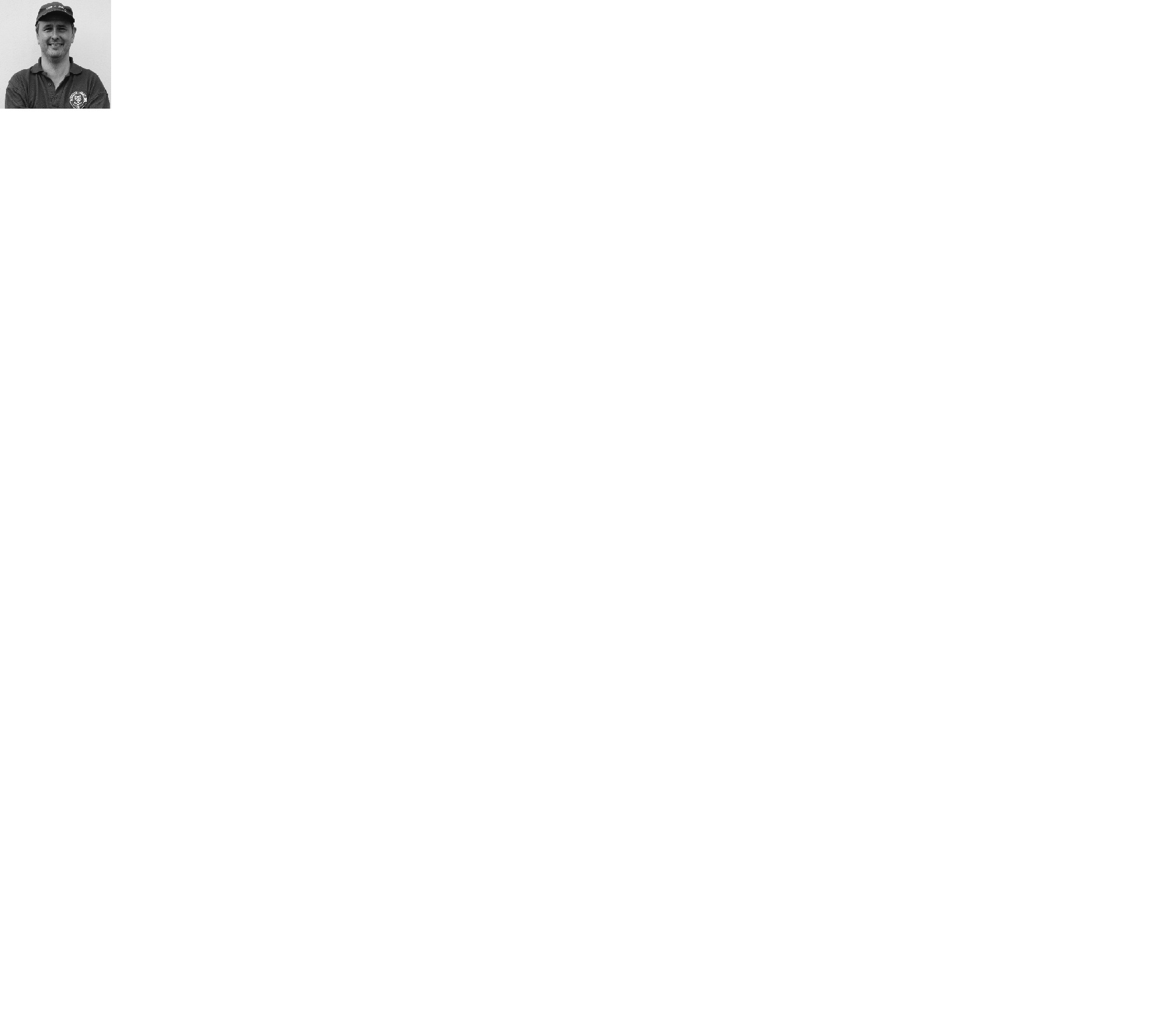 I hope you enjoyed the opening segment. We now move on to the era of the Player / Coach!  Our first Player / Coach 1950-1952The Fifties were a decade of change. Not only socially with the introduction of Rock and Roll and the alleged moral decline that came with it, but on the football field too. The Brazillians trialled a new formation of 4-2-4 which grabbed the imagination in Sweden at the 1958 World Cup, aided of course by a seventeen year old Pelé, while the Italians would soon produce something to counteract it by the name of “catenacchio”. The 4-2-4 was a departure from the 2-3-5 that we had seen for over half a century and of course the Professionals started to give it a try. It would remain in vogue until Alf Ramsey’s “wingless wonders” won the World Cup for England in 1966 under what we now know as a traditional 4-3-3 system. It seems hard to believe that this was about the limit of tactics back then when we see so many variations these days; something for which we have the Dutch to thank as their concept of Total Football dominated the European game in the early Seventies when Ajax Amsterdam won three consecutive European Cups from 1971-73 under the tutelage of Rinus Michaels. Having a young Johan Cruyff in the team helped though!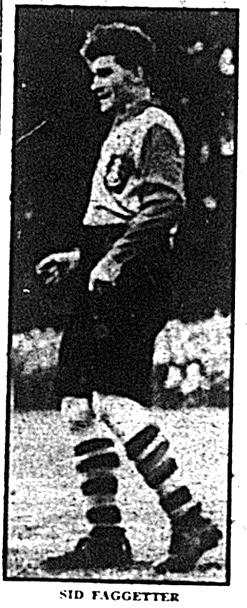 Although not nearly as developed, the Amateur game was embracing change too and our club chose to appoint a Player / Coach in August 1950 by the name of Sydney Harry Faggetter. Described by one of our former players at the time Ray Chenery as “a ginger fellow”, although he also added that he was so bald by this time it was hard to tell if he had been ginger! Sid was born on 4th September 1915 in Richmond and had plied his trade around some of the larger Amateur clubs before and during the war, starting out in the Surrey Senior League at Leyland Motors before moving to Woking in the Isthmian League. He also spent many years at Sutton United, Redhill and then Erith & Belvedere before joining us at the age of 35. The only picture I have of him so far (left) is from a few years earlier when he still had hair!Syd was a prolific goal scorer and this was just what we needed. Our first season in the Corinthian League had been disappointing, finishing thirteenth in a fourteen team division and without an away League win all season. Ironically, we wouldn’t win an away League match thisseason either, and in April of 1951 we were humbled 10-1 by Grays Athletic. The writing was on the wall for Syd, despite a healthy personal return of 35 goals from his 40 appearances and he joined Hounslow during the summer.  The catalyst for his departure wasn’t down to form, it appears. Our club had moved to appoint a non-playing Coach once again in the summer and whilst it was said at the time that this had no bearing on his position, Syd probably felt threatened by this. As a Coach, he would surely have been receiving some form of payment for expenses at the very least. Chenery also told me that Faggetter told him off once for scoring a goal in December 1950 against Maidstone United. “That’s my job” Sid advised him in no uncertain terms! This probably indicates that he may have been on a bonus of some description, but of course there would be no evidence of this sort of thing back then! In fact, looking back at his return, he may have been too expensive for us! He didn’t play much longer though and passed away in July 1998 at the age of 82.   Bill Whittaker replaced him on 25th June 1951. Also joining was a well-respected Trainer, Fred Aldred and it is interesting to note that the term “Trainer” had now evolved into that of a Physical Education specialist, concentrating on fitness and health as it appeared to absorb the pre-war masseuse role. Fred joined from Carshalton Athletic after a chance meeting with Secretary Ernest Fletcher whilst on holiday in Bournemouth and he would stay with us for a few years. Fred was born on 19th August 1909, and was a Coachmaker for London Transport for much of his life; passing away in Sutton on 7th October 1992 at the age of 83. Bill was a former Sutton United, Nunhead and Kingstonian player who had been an Amateur International, while also turning out for Brentford for a while.  He had given up playing several seasons previously and had Coached both Leatherhead and Malden Town in the Surrey Senior League. 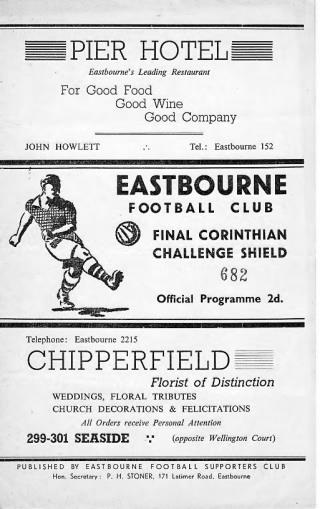 This might have appeared a sound employment, but Whittaker had left by February, leaving Aldred with the Coach position as well as his own. The irony was that things had improved off the field. Just before he left Epsom won 2-1 at Maidenhead United to record our first away win in the Corinthian League after nearly two and a half years and the month before that in December 1951 we had defeated Eastbourne away in the Memorial Shield. This was key, as we would eventually reach the Final of the competition that year (see programme right), bowing out 2-1 to double winning Hounslow although Faggetter was not in the side, finding himself unable to displace the well-known Amateur International Alan King, who would score the winning goal in that Final after we had led for 44 minutes. We were seventeen minutes away from victory that day, but clearly Epsom Football Club was a place to be, and our next appointment in the summer of 1952 would prove to be a very notable and attractive one.CCL Division One Club Directory AC LONDON: Telephone: 0208 660 5491 - Colours: Orange/Black/BlackGround: Whyteleafe FC - 15 Church Road, Whyteleafe. CR3 0AR ASH UNITED: Telephone: 01252 344264 - Colours: Green with Red Trim/Green/GreenGround: Shawfields Stadium, Youngs Drive, Shawfields Road, Ash, Aldershot. GU12 6RE BAGSHOT: Telephone: 01252 623804 - Colours: Yellow/Black/BlackGround: Fleet Town FC - Calthorpe Park, Crookham Road, Fleet. GU51 5FA BEDFONT & FELTHAM: Telephone: 0208-890 7264 - Colours: Yellow/Blue/BlueGround: The Orchard, Hatton Road, Bedfont. TW14 9QT BRITISH AIRWAYS: Telephone: 0208-890 7264 - Colours: Sky Blue/Navy Blue/Navy BlueGround: Bedfont & Feltham FC - The Orchard, Hatton Road, Bedfont. TW14 9QTCHESSINGTON & HOOK UNITED: Telephone: 01372-602263  Colours: All Blue Ground: Chalky Lane, Chessington. KT9 2NF COVE: Telephone: 01252 543615  Colours: Yellow/Black/Black Ground: Oak Farm, Squirrel Lane, Cove GU14 8PB DORKING WANDERERS RES Telephone: 01306 400151 - Colours: Red & White Stripes/ Blue/ Red Ground: Meadowbank Stadium, Mill Lane, Dorking. RH4 1DX EPSOM & EWELL Telephone: 01737-553250 - Colours: Royal Blue & White Hoops/Royal Blue/Royal Blue - Ground: Chipstead FC, High Road, Chipstead. CR5 3SF EVERSLEY & CALIFORNIA Telephone: 0118  973 2400 - Colours: - White & Royal Blue Hoops /Royal Blue/ Royal Blue - Ground: Fox Lane, off Reading Road, Eversley. RG27 0NS FARNHAM TOWN Telephone: 01252 715305 - Colours: - Claret & Sky Blue /White/ Claret & BlueGround: Memorial Ground, Babbs Mead, West Street, Farnham. GU9 7DY FC DEPORTIVO GALICIA Telephone: 0208 831 9067 - Colours: Royal Blue/Royal Blue/WhiteGround: Bedfont Sports FC - Bedfont Sports Club, Hatton Road, Bedfont. TW14 9JRFLEET SPURS Telephone: 01252 662810 - Colours: Dark Blue with Red Trim/Dark Blue/Dark BlueGround: Kennels Lane Farnborough. GU14 0ST FRIMLEY GREEN Telephone: 01252 835089 - Colours: All BlueGround: Frimley Green Recreation Ground, Frimley Green Road, Frimley. GU16 6JYGODALMING TOWN Telephone: 01483 417520 - Colours: Yellow/Green/YellowGround: Wey Court, Meadrow, Godalming. GU7 3JE KENSINGTON BOROUGH Telephone: 01372 360151 - Colours: All BlueGround: Leatherhead FC – Fetcham Grove, Guildford Road, Leatherhead. KT22 9AS SANDHURST TOWN Telephone: 01252 878768 - Colours: Red & Black Stripes/Black/Black Ground: Bottom Meadow, Sandhurst Memorial Park, Yorktown Road, Sandhurst. GU47 9BJ SHEERWATER Telephone: 01483 772470 - Colours: Royal Blue & White/Royal Blue/Royal Blue Ground: Woking FC - Laithwaite Community Stadium, Kingfield, Kingfield Road, Woking. GU22 9AA TOOTING BEC Telephone: 0208 540 8843 - Colours: Black & White Stripes/White/White & BlackGround: Raynes Park Vale FC – Prince George’s Playing Fields, Grand Drive, Raynes Park. SW20 9DZ EL Records Premier Challenge CupEL Records Premier Challenge CupEL Records Premier Challenge Cup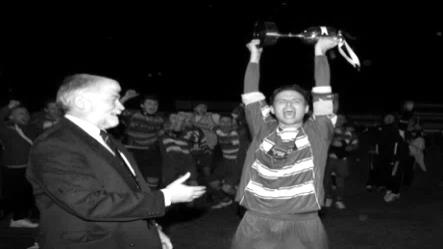 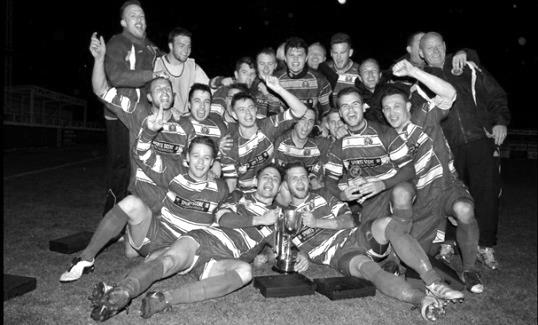 First RoundFirst RoundFirst RoundCamberley Town1-3CobhamHorley Town0-1Chertsey TownBadshot Lea25/9Walton & HershamFC Deportivo Galicia4-1CoveChessington & Hook United2-4AFC HayesFarnham Town1-2SouthallHanworth Villa3-1Kensington BoroughSecond RoundSecond RoundSecond RoundBedfont & Feltham25/9Tooting BecSheerwater1-0BalhamAsh United2-3Fleet SpursFrimley Green25/9Guildford CityGodalming Town25/9Dorking Wanderers ReservesAbbey Rangers25/9RedhillFC Deportivo Galicia3/10AC LondonCobhamVAFC HayesCB Hounslow UnitedVBadshot Lea / Walton & HershamHanworth VillaVSandhurst TownEpsom & Ewell25/9BagshotSutton Common RoversVSouthallChertsey TownVBritish AirwaysEversley & California25/9KnaphillBanstead Athletic25/9Colliers Wood UnitedSpelthorne Sports25/9Raynes Park ValeMatch and Ball Sponsorships – 2018/19Match and Ball Sponsorships – 2018/19Match and Ball Sponsorships – 2018/19Match and Ball Sponsorships – 2018/19OpponentDateMatch SponsorBall SponsorChessington & Hook Utd21/08/18Club President - Stella LamontClub President - Stella LamontBeckenham Town (FAC)28/08/18Building Shop LtdBuilding Shop LtdCove08/09/18EEFC Management CommitteeEEFC Management CommitteeTooting Bec15/09/18Building Shop LtdBuilding Shop LtdBagshot (LC)25/09/18Sheerwater06/10/18Sandhurst Town (LD1C)16/10/18Knaphill U23 (Surrey Premier Cup)23/10/18Frimley Green03/11/18Kensington Borough17/11/18Dorking Wanderers Res27/11/18Godalming Town01/12/18Bedfont & Feltham08/12/18Eversley & California29/12/18Ash United12/01/19Bagshot19/01/19Farnham Town02/02/19British Airways16/02/19AC London02/03/19FC Deportivo Galicia12/03/19Fleet Spurs06/04/19Sandhurst Town20/04/19Club President - Stella LamontClub President - Stella LamontMatch sponsorship costs just £60.00!Sponsorship includes: Admission, programmes and hospitality for three people.A full page advert in the programme and mascot for the day (if required).If you are interested, just speak to a Committee Member, or drop me an email at: richard.c.lambert@gmail.comMatch sponsorship costs just £60.00!Sponsorship includes: Admission, programmes and hospitality for three people.A full page advert in the programme and mascot for the day (if required).If you are interested, just speak to a Committee Member, or drop me an email at: richard.c.lambert@gmail.comMatch sponsorship costs just £60.00!Sponsorship includes: Admission, programmes and hospitality for three people.A full page advert in the programme and mascot for the day (if required).If you are interested, just speak to a Committee Member, or drop me an email at: richard.c.lambert@gmail.comMatch sponsorship costs just £60.00!Sponsorship includes: Admission, programmes and hospitality for three people.A full page advert in the programme and mascot for the day (if required).If you are interested, just speak to a Committee Member, or drop me an email at: richard.c.lambert@gmail.comCombined Counties League Cup – Second Round Combined Counties League Cup – Second Round Combined Counties League Cup – Second Round Combined Counties League Cup – Second Round Tuesday, 25th September 2018 - Kick-off 7.45 p.m. Tuesday, 25th September 2018 - Kick-off 7.45 p.m. Tuesday, 25th September 2018 - Kick-off 7.45 p.m. Tuesday, 25th September 2018 - Kick-off 7.45 p.m. Epsom and Ewell(Royal Blue & White hoops)VVBagshot(Yellow/Black/Black)SquadNUMBERSNUMBERSSquadRicky BorrettArjuna AdlamAdam HeagneyTom DownReisse GriffinAyo AwojobiLloyd ConnellyJames SmithSteve BetancourtMirk NicellRyan SullivanJacob McDonaldLiam RobertsDexter Skipp© Scott MurphySam HutchingsKieran CampbellMichael ChapmanElliott ThompsonJordan BakerBobby BennettGeorge SmithSean WhiteJack Kittleson-EdwardsTaryn SmithDanny PerksEndrit DobrajAlan ReidKieran WrightJoe StocchettiLuke ElgarDan LewisMitch SutherlandSam HernonAlex McKayJamie HillsJay BatemanSam TaylorLouis O’BrienRishy RakeshGeorge GillMichael VasishtaShaun MastersonBill WilsonStuart RussellDean WickensBen RobertsJosh YoungZac SpencerNeil GrantMANAGERMANAGERPhil Ruggles / Simon MartinSimon FunnellASSISTANT ASSISTANT Sam MorganCOACHES COACHES Steve Lynch / Tony RobertsREFEREE: D.WynterREFEREE: D.WynterREFEREE: D.WynterREFEREE: D.WynterASSISTANTS: M.Stevens, I.HempelASSISTANTS: M.Stevens, I.HempelASSISTANTS: M.Stevens, I.HempelASSISTANTS: M.Stevens, I.HempelOUR NEXT VISITORS TO HIGH ROAD SheerwaterCombined Counties League – Division OneSaturday, 6th October 2018 OUR NEXT VISITORS TO HIGH ROAD SheerwaterCombined Counties League – Division OneSaturday, 6th October 2018 OUR NEXT VISITORS TO HIGH ROAD SheerwaterCombined Counties League – Division OneSaturday, 6th October 2018 OUR NEXT VISITORS TO HIGH ROAD SheerwaterCombined Counties League – Division OneSaturday, 6th October 2018 